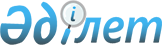 "2024–2026 жылдарға арналған аудандық бюджет туралы" Сырдария аудандық мәслихатының 2023 жылғы 25 желтоқсандағы № 69 шешіміне өзгерістер енгізу туралыҚызылорда облысы Сырдария аудандық мәслихатының 2024 жылғы 3 мамырдағы № 95 шешімі
      Сырдария аудандық мәслихаты ШЕШІМ ҚАБЫЛДАДЫ:
      1. "2024-2026 жылдарға арналған аудандық бюджет туралы" Сырдария аудандық мәслихатының 2023 жылғы 25 желтоқсандағы №69 шешіміне мынадай өзгерістер енгізілсін:
      1-тармақ жаңа редакцияда жазылсын:
      "1. 2024-2026 жылдарға арналған аудандық бюджет тиісінше осы шешімнің 1, 2 және 3-қосымшаларына сәйкес, оның ішінде 2024 жылға мынадай көлемдерде бекітілсін:
      1) кірістер – 10040542,9 мың теңге, оның ішінде:
      салықтық түсімдер – 4593441,5 мың теңге;
      салықтық емес түсімдер – 13414,5 мың теңге;
      негізгі капиталды сатудан түсетін түсімдер – 14198 мың теңге;
      трансферттер түсімі – 5419488,9 мың теңге;
      2) шығындар – 10767232,4 мың теңге;
      3) таза бюджеттік кредиттеу – 315352 мың теңге, оның ішінде:
      бюджеттік кредиттер – 478056 мың теңге;
      бюджеттік кредиттерді өтеу – 162704 мың теңге;
      4) қаржы активтерімен операциялар бойынша сальдо – 0, оның ішінде:
      қаржы активтерін сатып алу – 0;
      мемлекеттің қаржы активтерін сатудан түсетін түсімдер – 0;
      5) бюджет тапшылығы (профициті) – - 1042041,5 мың теңге;
      6) бюджет тапшылығын қаржыландыру (профицитін пайдалану) – 1042041,5 мың теңге;
      қарыздар түсімі – 478056 мың теңге;
      қарыздарды өтеу – 162758,9 мың теңге;
      бюджет қаражатының пайдаланылатын қалдықтары – 726744,4 мың теңге.".
      аталған шешімнің 1-қосымшасы осы шешімнің қосымшасына сәйкес жаңа редакцияда жазылсын.
      2. Осы шешім 2024 жылдың 1 қаңтарынан бастап қолданысқа енгізіледі. 2024 жылға арналған аудандық бюджет
					© 2012. Қазақстан Республикасы Әділет министрлігінің «Қазақстан Республикасының Заңнама және құқықтық ақпарат институты» ШЖҚ РМК
				
      Сырдария аудандық мәслихатының төрағасы 

Е. Әжікенов
Сырдария аудандық мәслихатының
2024 жылғы 3 мамырдағы
№ 95 шешіміне қосымшаСырдария аудандық мәслихатының
2023 жылғы 25 желтоқсандағы
№ 69 шешіміне 1-қосымша
Санаты 
Санаты 
Санаты 
Санаты 
Сомасы, мың теңге
Сыныбы 
Сыныбы 
Сыныбы 
Сомасы, мың теңге
Кіші сыныбы 
Кіші сыныбы 
Сомасы, мың теңге
Атауы
Сомасы, мың теңге
1. КІРІСТЕР 
10040542,9
1
Салықтық түсімдер
4593441,5
01
Табыс салығы
768717
1
Корпоративтік табыс салығы
313668
2
Жеке табыс салығы
455049
03
Әлеуметтiк салық
389976
1
Әлеуметтік салық
389976
04
Меншікке салынатын салықтар
3337378,5
1
Мүлікке салынатын салықтар
3337378,5
05
Тауарларға, жұмыстарға және қызметтер көрсетуге салынатын iшкi салықтар
93093
2
Акциздер
37748
3
Табиғи және басқа да ресурстарды пайдаланғаны үшiн түсетiн түсiмдер
51251
4
Кәсiпкерлiк және кәсiби қызметтi жүргiзгенi үшiн алынатын алымдар
4094
08
Заңдық мәнді іс-әрекеттерді жасағаны және (немесе) оған уәкілеттігі бар мемлекеттік органдар немесе лауазымды адамдар құжаттар бергені үшін алынатын міндетті төлемдер
4277
1
Мемлекеттік баж
4277
2
Салықтық емес түсімдер
13414,5
01
Мемлекеттік меншіктен түсетін кірістер
100
7
Мемлекеттік бюджеттен берілген кредиттер бойынша сыйақылар
100
04
Мемлекеттік бюджеттен қаржыландырылатын, сондай-ақ Қазақстан Республикасы Ұлттық Банкінің бюджетінен (шығыстар сметасынан) ұсталатын және қаржыландырылатын мемлекеттік мекемелер салатын айыппұлдар, өсімпұлдар, санкциялар, өндіріп алулар
631,8
1
Мұнай секторы ұйымдарынан түсетін, Жәбірленушілерге өтемақы қорына, Білім беру инфрақұрылымын қолдау қорына және Арнаулы мемлекеттік қорға түсетін түсімдерді қоспағанда, мемлекеттік бюджеттен қаржыландырылатын, сондай-ақ Қазақстан Республикасы Ұлттық Банкінің бюджетінен (шығыстар сметасынан) ұсталатын және қаржыландырылатын мемлекеттік мекемелер салатын айыппұлдар, өсімпұлдар, санкциялар, өндіріп алулар
631,8
06
Басқа да салықтық емес түсiмдер
12682,7
1
Басқа да салықтық емес түсiмдер
12682,7
3
Негізгі капиталды сатудан түсетін түсімдер
14198
03
Жерді және материалдық емес активтерді сату
14198
1
Жерді сату
14198
4
Трансферттер түсімі
5419488,9
01
Төмен тұрған мемлекеттiк басқару органдарынан трансферттер
17283,9
3
Аудандық маңызы бар қалалардың, ауылдардың, кенттердің, ауылдық округтардың бюджеттерінен трансферттер
17283,9
02
Мемлекеттiк басқарудың жоғары тұрған органдарынан түсетiн трансферттер
5402205
2
Облыстық бюджеттен түсетiн трансферттер
5402205
Функционалдық топ 
Функционалдық топ 
Функционалдық топ 
Функционалдық топ 
Бағдарламалардың әкiмшiсi
Бағдарламалардың әкiмшiсi
Бағдарламалардың әкiмшiсi
Бағдарлама
Бағдарлама
Атауы
2. ШЫҒЫНДАР
10767232,4
01
Жалпы сипаттағы мемлекеттiк қызметтер
1984738,7
112
Аудан (облыстық маңызы бар қала) мәслихатының аппараты
102565,9
112
001
Аудан (облыстық маңызы бар қала) мәслихатының қызметін қамтамасыз ету жөніндегі қызметтер
80565,9
112
003
Мемлекеттік органның күрделі шығыстары
22000
122
Аудан (облыстық маңызы бар қала) әкімінің аппараты
276310,9
122
001
Аудан (облыстық маңызы бар қала) әкімінің қызметін қамтамасыз ету жөніндегі қызметтер
249310,9
003
Мемлекеттік органның күрделі шығыстары
27000
459
Ауданның (облыстық маңызы бар қаланың) экономика және қаржы бөлімі
38875
459
003
Салық салу мақсатында мүлікті бағалауды жүргізу
1575
459
010
Жекешелендіру, коммуналдық меншікті басқару, жекешелендіруден кейінгі қызмет және осыған байланысты дауларды реттеу 
37300
458
Ауданның (облыстық маңызы бар қаланың) тұрғын үй-коммуналдық шаруашылығы, жолаушылар көлігі және автомобиль жолдары бөлімі
1411981,9
458
001
Жергілікті деңгейде тұрғын үй-коммуналдық шаруашылығы, жолаушылар көлігі және автомобиль жолдары саласындағы мемлекеттік саясатты іске асыру жөніндегі қызметтер
69116,6
013
Мемлекеттік органның күрделі шығыстары
1400
113
Төменгі тұрған бюджеттерге берілетін нысаналы ағымдағы трансферттер
1182070,9
114
Төменгі тұрған бюджеттерге берілетін нысаналы даму трансферттері
159394,4
459
Ауданның (облыстық маңызы бар қаланың) экономика және қаржы бөлімі
113192,4
459
001
Ауданның (облыстық маңызы бар қаланың) экономикалық саясатын қалыптастыру мен дамыту, мемлекеттік жоспарлау, бюджеттік атқару және коммуналдық меншігін басқару саласындағы мемлекеттік саясатты іске асыру жөніндегі қызметтер
99271,4
113
Төменгі тұрған бюджеттерге берілетін нысаналы ағымдағы трансферттер
13921
494
Ауданның (облыстық маңызы бар қаланың) кәсіпкерлік және өнеркәсіп бөлімі 
41812,6
493
001
Жергілікті деңгейде кәсіпкерлікті және өнеркәсіпті дамыту саласындағы мемлекеттік саясатты іске асыру жөніндегі қызметтер
40924,6
003
Мемлекеттік органның күрделі шығыстары
888
02
Қорғаныс
28199
122
Аудан (облыстық маңызы бар қала) әкімінің аппараты
28199
122
005
Жалпыға бірдей әскери міндетті атқару шеңберіндегі іс-шаралар
16703
122
006
Аудан (облыстық маңызы бар қала) ауқымындағы төтенше жағдайлардың алдын алу және оларды жою
863
122
007
Аудандық (қалалық) ауқымдағы дала өрттерінің, сондай-ақ мемлекеттік өртке қарсы қызмет органдары құрылмаған елдi мекендерде өрттердің алдын алу және оларды сөндіру жөніндегі іс-шаралар
10633
03
Қоғамдық тәртіп, қауіпсіздік, құқықтық, сот, қылмыстық-атқару қызметі
20835,5
458
Ауданның (облыстық маңызы бар қаланың) тұрғын үй-коммуналдық шаруашылығы, жолаушылар көлігі және автомобиль жолдары бөлімі
20835,5
458
021
Елдi мекендерде жол қозғалысы қауiпсiздiгін қамтамасыз ету
20835,5
06
Әлеуметтiк көмек және әлеуметтiк қамсыздандыру
695055,4
451
Ауданның (облыстық маңызы бар қаланың) жұмыспен қамту және әлеуметтік бағдарламалар бөлімі
695055,4
451
005
Мемлекеттік атаулы әлеуметтік қөмек
98059
451
004
Ауылдық жерлерде тұратын денсаулық сақтау, білім беру, әлеуметтік қамтамасыз ету, мәдениет, спорт және ветеринар мамандарына отын сатып алуға Қазақстан Республикасының заңнамасына сәйкес әлеуметтік көмек көрсету
38520
451
006
Тұрғын үйге көмек көрсету
7175,6
451
007
Жергілікті өкілетті органдардың шешімі бойынша мұқтаж азаматтардың жекелеген топтарына әлеуметтік көмек
86171,4
451
009
1999 жылдың 26 шілдесінде "Отан", "Даңқ" ордендерімен марапатталған, "Халық Қаһарманы" атағын және республиканың құрметті атақтарын алған азаматтарды әлеуметтік қолдау
165
451
010
Үйден тәрбиеленіп оқытылатын мүгедектігі бар балаларды материалдық қамтамасыз ету
9344
451
014
Мұқтаж азаматтарға үйде әлеуметтiк көмек көрсету
13729
451
017
Мүгедектігі бар адамды абилитациялаудың және оңалтудың жеке бағдарламасына сәйкес мұқтаж мүгедектігі бар адамдарды протездік-ортопедиялық көмекпен, сурдотехникалық және тифлотехникалық құралдармен, мiндеттi гигиеналық құралдармен, арнаулы жүріп-тұру құралдарымен қамтамасыз ету, сондай-ақ санаторий-курорттық емдеу, жеке көмекшінің және ымдау тілі маманының қызметтерімен қамтамасыз ету
298964
027
Халықты әлеуметтік қорғау жөніндегі іс-шараларды іске асыру
40000
451
001
Жергілікті деңгейде халық үшін әлеуметтік бағдарламаларды жұмыспен қамтуды қамтамасыз етуді іске асыру саласындағы мемлекеттік саясатты іске асыру жөніндегі қызметтер
77334,4
451
011
Жәрдемақыларды және басқа да әлеуметтік төлемдерді есептеу, төлеу мен жеткізу бойынша қызметтерге ақы төлеу
750
451
050
Қазақстан Республикасында мүгедектігі бар адамдардың құқықтарын қамтамасыз етуге және өмір сүру сапасын жақсарту
7200
451
054
Үкіметтік емес ұйымдарда мемлекеттік әлеуметтік тапсырысты орналастыру
17643
07
Тұрғын үй - коммуналдық шаруашылық
1601891,3
458
Ауданның (облыстық маңызы бар қаланың) тұрғын үй-коммуналдық шаруашылығы, жолаушылар көлігі және автомобиль жолдары бөлімі
424111,6
458
002
Мемлекеттiк қажеттiлiктер үшiн жер учаскелерiн алып қою, соның iшiнде сатып алу жолымен алып қою және осыған байланысты жылжымайтын мүлiктi иелiктен айыру
279663,6
012
Сумен жабдықтау және су бұру жүйесінің жұмыс істеуі
26455
058
Елді мекендердегі сумен жабдықтау және су бұру жүйелерін дамыту
117993
472
Ауданның (облыстық маңызы бар қаланың) құрылыс, сәулет және қала құрылысы бөлімі
1177779,7
472
004
Инженерлік-коммуникациялық инфрақұрылымды жобалау, дамыту және (немесе) жайластыру
625996,7
472
098
Коммуналдық тұрғын үй қорының тұрғын үйлерін сатып алу
76281
005
Коммуналдық шаруашылығын дамыту
475502
08
Мәдениет, спорт, туризм және ақпараттық кеңістiк
1054867,7
455
Ауданның (облыстық маңызы бар қаланың) мәдениет және тілдерді дамыту бөлімі
220056
820
003
Мәдени-демалыс жұмысын қолдау
220056
472
Ауданның (облыстық маңызы бар қаланың) құрылыс, сәулет және қала құрылысы бөлімі
77322
008
Cпорт объектілерін дамыту
77322
804
Ауданның (облыстық маңызы бар қаланың) дене тәрбиесі, спорт және туризм бөлімі
217187
820
005
Көпшілік спортты және ұлттық спорт түрлерін дамыту
166663
820
006
Аудандық (облыстық маңызы бар қалалық) деңгейде спорт жарыстарын өткізу
22178
820
007
Облыстық спорт жарыстарында түрлі спорт түрлері бойынша ауданның (облыстық маңызы бар қаланың) құрама командалары мүшелерінің дайындығы және қатысуы
28346
455
Ауданның (облыстық маңызы бар қаланың) мәдениет және тілдерді дамыту бөлімі
175753
820
006
Аудандық (қалалық) кiтапханалардың жұмыс iстеуi
175253
820
007
Мемлекеттік тілді және Қазақстан халықтарының басқа да тілдерін дамыту
500
821
Ауданның (облыстық маңызы бар қаланың) қоғамдық даму бөлімі
22834
821
004
Мемлекеттік ақпараттық саясат жүргізу жөніндегі қызметтер
22834
455
Ауданның (облыстық маңызы бар қаланың) мәдениет және тілдерді дамыту бөлімі
132434
820
001
Жергілікті деңгейде тілдерді және мәдениетті дамыту саласындағы мемлекеттік саясатты іске асыру жөніндегі қызметтер
29229
032
Ведомстволық бағыныстағы мемлекеттік мекемелер мен ұйымдардың күрделі шығыстары
13172
113
Төменгі тұрған бюджеттерге берілетін нысаналы ағымдағы трансферттер
90033
804
Ауданның (облыстық маңызы бар қаланың) дене тәрбиесі, спорт және туризм бөлімі
64449,7
001
Дене тәрбиесі, спорт және туризм саласында жергілікті деңгейде мемлекеттік саясатты іске асыру бойынша қызметтер
53339,7
032
Ведомстволық бағыныстағы мемлекеттік мекемелер мен ұйымдардың күрделі шығыстары
11110
821
Ауданның (облыстық маңызы бар қаланың) қоғамдық даму бөлімі
144832
821
001
Жергілікті деңгейде ақпарат, мемлекеттілікті нығайту және азаматтардың әлеуметтік сенімділігін қалыптастыру саласында мемлекеттік саясатты іске асыру жөніндегі қызметтер
104807
821
003
Жастар саясаты саласында іс-шараларды іске асыру
30275
006
Мемлекеттік органның күрделі шығыстары
9750
09
Отын-энергетика кешенi және жер қойнауын пайдалану
301320
458
Ауданның (облыстық маңызы бар қаланың) тұрғын үй-коммуналдық шаруашылығы, жолаушылар көлігі және автомобиль жолдары бөлімі
301320
458
036
Газ тасымалдау жүйесін дамыту
301320
10
Ауыл, су, орман, балық шаруашылығы, ерекше қорғалатын табиғи аумақтар, қоршаған ортаны және жануарлар дүниесін қорғау, жер қатынастары
164322
477
Ауданның (облыстық маңызы бар қаланың) ауыл шаруашылығы мен жер қатынастары бөлімі
92408
477
001
Жергілікті деңгейде ауыл шаруашылығы және жер қатынастары саласындағы мемлекеттік саясатты іске асыру жөніндегі қызметтер
92408
459
Ауданның (облыстық маңызы бар қаланың) экономика және қаржы бөлімі
71914
459
099
Мамандарға әлеуметтік қолдау көрсету жөніндегі шараларды іске асыру
71914
11
Өнеркәсіп, сәулет, қала құрылысы және құрылыс қызметі
113400,2
472
Ауданның (облыстық маңызы бар қаланың) құрылыс, сәулет және қала құрылысы бөлімі
113400,2
472
001
Жергілікті деңгейде құрылыс, сәулет және қала құрылысы саласындағы мемлекеттік саясатты іске асыру жөніндегі қызметтер
76715,2
013
Аудан аумағында қала құрылысын дамытудың кешенді схемаларын, аудандық (облыстық) маңызы бар қалалардың, кенттердің және өзге де ауылдық елді мекендердің бас жоспарларын әзірлеу
35536
015
Мемлекеттік органның күрделі шығыстары
1149
12
Көлiк және коммуникация
35199,4
458
Ауданның (облыстық маңызы бар қаланың) тұрғын үй-коммуналдық шаруашылығы, жолаушылар көлігі және автомобиль жолдары бөлімі
35199,4
458
023
Автомобиль жолдарының жұмыс істеуін қамтамасыз ету
20000,5
045
Аудандық маңызы бар автомобиль жолдарын және елді-мекендердің көшелерін күрделі және орташа жөндеу
552,9
458
024
Кентiшiлiк (қалаiшiлiк), қала маңындағы ауданiшiлiк қоғамдық жолаушылар тасымалдарын ұйымдастыру
14646
13
Басқалар
1058089
494
Ауданның (облыстық маңызы бар қаланың) кәсіпкерлік және өнеркәсіп бөлімі 
500
493
006
Кәсіпкерлік қызметті қолдау
500
458
Ауданның (облыстық маңызы бар қаланың) тұрғын үй-коммуналдық шаруашылығы, жолаушылар көлігі және автомобиль жолдары бөлімі
865644
458
064
"Ауыл-Ел бесігі" жобасы шеңберінде ауылдық елді мекендердегі әлеуметтік және инженерлік инфрақұрылымдарды дамыту
865644
459
Ауданның (облыстық маңызы бар қаланың) экономика және қаржы бөлімі
82400
459
012
Ауданның (облыстық маңызы бар қаланың) жергілікті атқарушы органының резерві 
82400
472
Ауданның (облыстық маңызы бар қаланың) құрылыс, сәулет және қала құрылысы бөлімі
109545
472
079
"Ауыл-Ел бесігі" жобасы шеңберінде ауылдық елді мекендердегі әлеуметтік және инженерлік инфрақұрылымдарды дамыту
109545
14
Борышқа қызмет көрсету
72159
14
459
Ауданның (облыстық маңызы бар қаланың) экономика және қаржы бөлімі
72159
14
459
021
Жергілікті атқарушы органдардың облыстық бюджеттен қарыздар бойынша сыйақылар мен өзге де төлемдерді төлеу бойынша борышына қызмет көрсету
72159
15
Трансферттер
3637155,2
14
459
Ауданның (облыстық маңызы бар қаланың) экономика және қаржы бөлімі
3637155,2
006
Пайдаланылмаған (толық пайдаланылмаған) нысаналы трансферттерді қайтару
15220
459
024
Заңнаманы өзгертуге байланысты жоғары тұрған бюджеттің шығындарын өтеуге төменгі тұрған бюджеттен ағымдағы нысаналы трансферттер
1500710
459
038
Субвенциялар
2121221
054
Қазақстан Республикасының Ұлттық қорынан берілетін нысаналы трансферт есебінен республикалық бюджеттен бөлінген пайдаланылмаған (түгел пайдаланылмаған) нысаналы трансферттердің сомасын қайтару
4,2
3. Таза бюджеттік кредиттеу
315352
Бюджеттік кредиттер
478056
07
Тұрғын үй - коммуналдық шаруашылық
44246
458
Ауданның (облыстық маңызы бар қаланың) тұрғын үй-коммуналдық шаруашылығы, жолаушылар көлігі және автомобиль жолдары бөлімі
44246
458
081
Кондоминиум объектілерінің ортақ мүлкіне күрделі жөндеу жүргізуге кредит беру
44246
10
Ауыл, су, орман, балық шаруашылығы, ерекше қорғалатын табиғи аумақтар, қоршаған ортаны және жануарлар дүниесін қорғау, жер қатынастары
433810
459
Ауданның (облыстық маңызы бар қаланың) экономика және қаржы бөлімі
433810
459
018
Мамандарды әлеуметтік қолдау шараларын іске асыру үшін бюджеттік кредиттер
433810
5
Бюджеттік кредиттерді өтеу
162704
01
Бюджеттік кредиттерді өтеу
162704
1
Мемлекеттік бюджеттен берілген бюджеттік кредиттерді өтеу
162704
4. Қаржы активтерімен операциялар бойынша сальдо
0
Қаржы активтерін сатып алу
0
Мемлекеттің қаржы активтерін сатудан түсетін түсімдер
0
5. Бюджет тапшылығы (профициті)
-1042041,5
6. Бюджет тапшылығын қаржыландыру (профицитін пайдалану)
1042041,5
7 
Қарыздар түсімі
478056
01
Мемлекеттік ішкі қарыздар
478056
2
Қарыздар алу келісім - шарттары
478056
Қарыздарды өтеу
162758,9
459
Ауданның (облыстық маңызы бар қаланың) экономика және қаржы бөлімі
162758,9
459
005
Жергілікті атқарушы органның жоғары тұрған бюджет алдындағы борышын өтеу
162704
022
Жергілікті бюджеттен бөлінген пайдаланылмаған бюджеттік кредиттерді қайтару
54,9
8 
Бюджет қаражаттарының пайдаланылатын қалдықтары
726744,4
01
Бюджет қаражаты қалдықтары
726744,4
1
Бюджет қаражатының бос қалдықтары
726744,4